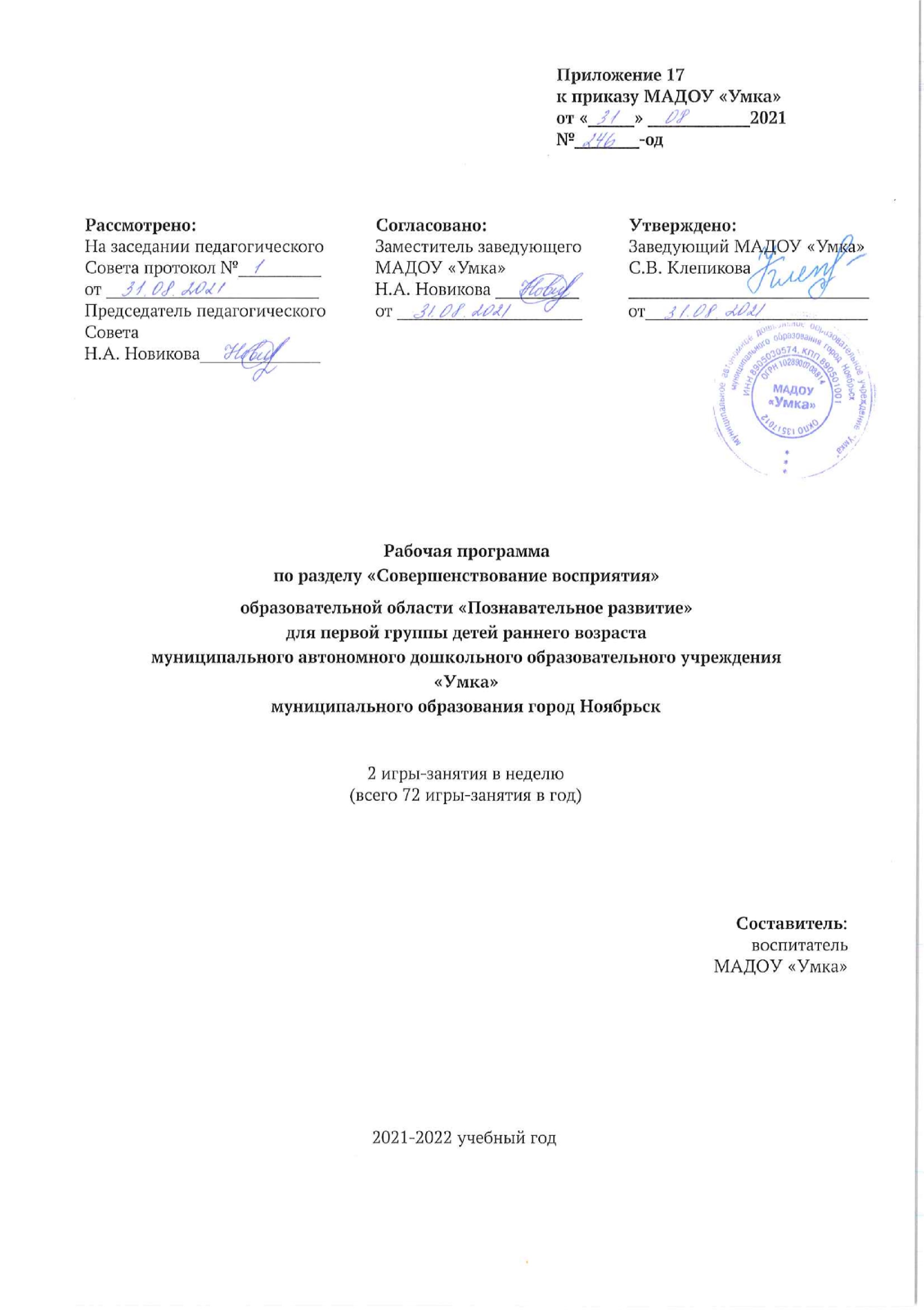 Пояснительная записка.Рабочая программа по разделу «Совершенствование восприятия» образовательной области «Познавательное развитие» для первой группы детей раннего возраста составлена на основе основной образовательной программы дошкольного образования МАДОУ «Умка».Программа рассчитана на 72 игры-занятия в год (2 раза в неделю).Актуальность заключается в том, что содержание программы соответствует основным положениям возрастной психологии и дошкольной педагогики и выстроено по принципу развивающего образования, целью которого является развитие ребенка и обеспечивает единство воспитательных, развивающих и обучающих целей и задач. Рабочая программа определяет содержание и организацию воспитательно-образовательного процесса для детей первой группы детей раннего возраста.Новизна данной рабочей учебной программы заключается в организации психолого-педагогической работы с детьми раннего возраста с 2 месяцев до 1 года.Педагогическая целесообразность данной программы обусловлена тем, что она соответствует целям и задачам МАДОУ «Умка». Цель: Формировать зрительные и слуховые ориентировки. Обогащать сенсорный опыт. Задачи:Формировать зрительные и слуховые ориентировки. Обогащать сенсорный опыт. Развивать умение понимать речь взрослого и осуществлять подготовительную работу по овладению активной речью. Поощрять попытки детей включаться в процесс самообслуживания. Формировать элементы нравственного поведения, поддерживать эмоциональную отзывчивость детей, воспитывать у них доброжелательное отношение к близким людям.Формировать предпосылки эстетического восприятия, пробуждать интерес к игрушкам, картинкам, музыке, пению; поддерживать активность ребенка при выполнении простейших плясовых движений.Особенности организации образовательного процесса.Длительность индивидуальных игр-занятий – 2-3 минуты, с подгруппой – 5-7 минут. Заниматься с несколькими детьми (до 5-7 человек) одновременно следует тогда, когда у них образован первичный запас элементарных ориентировок в окружающем, а также сенсорных умений (примерно с 5-6 месяцев). Формировать подгруппы с учетом уровня развития детей, их индивидуальных различий. Игры-занятия с детьми от 2 до 8-9 месяцев проводятся в манеже или за барьером на полу, с 8-9 месяцев – за столом или в групповой комнате.Отличительные особенности организации образовательного процесса.Рабочая программа составлена с учетом интеграции образовательных областейСопутствующие формы работы при организации образовательного процесса.Программа основывается на основополагающих принципах:развивающего обучения и научного положения Л. С. Выготского о том, что правильно организованное обучение «ведет» за собой развитие. Воспитание и психическое развитие не могут выступать как два обособленных, независимых друг от друга процесса, но при этом «воспитание служит необходимой и всеобщей формой развития ребенка» (В.В. Давыдов);культуросообразности - учет национальных ценностей и традиций в образовании, восполнение недостатков духовно-нравственного и эмоционального воспитания. Образование рассматривается как процесс приобщения ребенка к основным компонентам человеческой культуры; научной обоснованности и практической применимости (содержание Программы соответствует основным положениям возрастной психологии и дошкольной педагогики);критерия полноты, необходимости и достаточности (позволяет решать поставленные цели и задачи при использовании разумного «минимума» материала);единства воспитательных, развивающих и обучающих целей и задач процесса образования детей дошкольного возраста, в ходе реализации которых формируются такие качества, которые являются ключевыми в развитии дошкольников;интеграции образовательных областей в соответствии с возрастными возможностями и особенностями детей, спецификой и возможностями образовательных областей;комплексно-тематического построения образовательного процесса;построения образовательного процесса на адекватных возрасту формах работы с детьми. Основной формой работы с дошкольниками и ведущим видом их деятельности является игра;учета соблюдения преемственности между всеми возрастными дошкольными группами и между детским садом и начальной школой;варьирования образовательного процесса в зависимости от региональных особенностей;решения программных образовательных задач в совместной деятельности взрослого и детей, и самостоятельной деятельности дошкольников не только в рамках непосредственно образовательной деятельности, но и при проведении режимных моментов.Содержание рабочей программы.От рождения до 2,5–3 месяцев. Вызывать ступенчатое слежение глазами за медленно движущейся игрушкой (10–15 дней). Учить ребенка фиксировать взгляд на подвешенной игрушке, на лице ласково разговаривающего с ним взрослого (к 20 дням). Вызывать у ребенка первую улыбку (к 1 месяцу). Способствовать развитию плавного слежения за движущейся игрушкой (1 месяц). Ласково разговаривать с ребенком, держа его в вертикальном положении (2 месяца). Побуждать следить за разговаривающим и медленно передвигающимся вокруг манежа взрослым (к 3 месяцам), прислушиваться к его голосу, негромкому пению, разнообразным звукам ближайшего окружения. Вызывать у ребенка «комплекс оживления» (яркая улыбка, гуление и т.п.). От 2,5–3 до 5–6 месяцев. Закреплять и обогащать зрительные и слуховые реакции детей. Поощрять попытки находить взглядом, поворотом головы источник звука (разговаривающий взрослый, звучащая игрушка и т.п.). Совершенствовать умение следить за перемещающимися объектами и сосредоточивать взгляд на неподвижных предметах, находясь в разных положениях (лежа на спине, животе; на руках у взрослого). Учить проявлять эмоциональный отклик, радоваться при виде матери, воспитателя (к 4 месяцам). Развивать эмоциональный отклик на различные интонации речи знакомого взрослого (ласковая, веселая, строгая). Способствовать тому, чтобы под воздействием зрительных, слуховых, ориентировочных реакций у ребенка формировались новые умения: наталкивание на низко висящую игрушку, попытка захватить, ощупать ее (к 3 месяцам). Развивать зрительно-моторную координацию рук в ситуациях, когда ребенок целенаправленно тянется к игрушке, захватывает и удерживает ее, манипулирует ею (к 4 месяцам). От 5–6 до 9–10 месяцев. Расширять зону восприятие ребенка посредством зрения, слуха, осязания. Предлагать его вниманию предметы разной формы (круглые, овальные, прямоугольные), из разного материала (мягкие, упругие и т.п.). Способствовать эстетическому восприятию красочно оформленных игрушек, красивой посуды, цветущего растения и т.п. Развивать координацию рук. Способствовать формированию умения брать и удерживать игрушку из любого положения (сбоку, над головой), дотягиваться до игрушки, предмета (подготовка к ползанию, ходьбе). От 9–10 до 12 месяцев. Продолжать обогащать сенсорный опыт детей. Совершенствовать зрительные, слуховые и тактильные ощущения. Предлагать послушать звучание барабана, дудочки. Давать гладить, мять предметы из разных материалов; учить различать холодную и горячую воду. Учить понимать, что шарик катится, проваливается в круглую лунку, что на кубик можно поставить другой кубик и т.п. Игры-занятия с подгруппой детей. В играх-занятиях с подгруппой детей предлагать озвученные взрослым или «говорящие» игрушки («Чудесный мешочек»), проводить игры-развлечения («Ладушки», «Прятки» и т.п). Учебно-тематический план.Педагогический мониторинг.Педагогический мониторинг проводится в форме наблюдения за ребенкомИтоги диагностики фиксируются в карте оценки уровней эффективности педагогических воздействий (Приложение 1)Программно-методическое обеспечение.Павлова Л.Н. Развивающие игры-занятия с детьми с рождения до 3 лет. Пособие для воспитателей и родителей. Санкт-Петербург, 2003.Пилюгина Э.Г. Игры-занятия с малышом от рождения до 3 лет. Москва, 2010.Пилюгина Э. Г. Игры-занятия с малышом от рождения до трех лет. Развитие восприятия цвета, формы и величины.Интернет-ресурсы:https://www.litres.ru/static/or4/view/or.html?baseurl=/download_book/5814469/60212370/&art=5814469&user=923980705&uilang=ru&catalit2&track_readinghttps://www.sites.google.com/site/nasmalys/malys-rastet/igry---zanatia-s-malysomhttps://www.9months.ru/razvitie_malysh/5651/20-igr-dlya-malyshey-s-pervyh-dney-zhiznihttp://doshkolnik.ru/zaniatia-s-detmi/19699.htmlhttps://www.sites.google.com/site/nasmalys/malys-rastet/igry---zanatia-s-malysomhttps://o-krohe.ru/razvivayushchie-igry/do-goda/https://avidreaders.ru/read-book/igry-zanyatiya-s-malyshom-ot-rozhdeniya.html?p=3Приложение 1Карта оценки уровней эффективности педагогических воздействийОбразовательная область «Познавательное развитие»Возрастная группа: Воспитатели: Дата заполнения: Приложение 2Календарно-тематическое планирование непрерывной образовательной деятельности по разделу «Совершенствование восприятия» образовательной области «Познавательное развитие» для первой группы детей раннего возрастаВиды интеграции образовательной области «Физическая культураВиды интеграции образовательной области «Физическая культураПо задачам и содержанию психолого-педагогической работыПо средствам организации и оптимизации образовательного процесса- «Познавательное развитие» - формирование зрительных и слуховых ориентировок, обогащение сенсорного опыта.- «Речевое развитие» - развитие умения понимать речь взрослого и осуществлять подготовительную работу по овладению активной речью.- «Физическое развитие» -	поддержание эмоционально положительного состояния каждого ребенка, способствование своевременного формирования общих движений и движений руки, овладению ползанием и ходьбой, предупреждение усталость ребенка.- «Художественно-эстетическое развитие» - раздел «Музыка» - пробуждать интерес к музыке, пению, картинкам, поддерживать активность ребенка при выполнении простейших плясовых движений.Содержание работыФормы работыФормы организации детейПримерный объем(в неделю)Воспитание при проведении режимных процессовВоспитание при проведении режимных процессовВоспитание при проведении режимных процессовВоспитание при проведении режимных процессовФормирование зрительных и слуховых ориентировок, обогащение сенсорного опыта.Воспитание при проведении режимных процессов (сон, бодрствование, кормление, подготовка ко сну, укладывание, подъем, проведение гигиенических процедур, высаживание на горшок)ПодгрупповыеИндивидуальные15 мин.Развитие умения понимать речь взрослого и осуществлять подготовительную работу по овладению активной речью.Воспитание при проведении режимных процессов (сон, бодрствование, кормление, подготовка ко сну, укладывание, подъем, проведение гигиенических процедур, высаживание на горшок)ПодгрупповыеИндивидуальные15 мин.Пробуждать интерес к музыке, пению, картинкам, поддерживать активность ребенка при выполнении простейших плясовых движений.Воспитание при проведении режимных процессов (сон, бодрствование, кормление, подготовка ко сну, укладывание, подъем, проведение гигиенических процедур, высаживание на горшок)ПодгрупповыеИндивидуальные15 мин.Способствовать своевременному формированию общих движений и движений руки, овладению ползанием и ходьбойВоспитание при проведении режимных процессов (сон, бодрствование, кормление, подготовка ко сну, укладывание, подъем, проведение гигиенических процедур, высаживание на горшок)ПодгрупповыеИндивидуальные15 мин.№Тема Количество игр-занятийв том числе:практическая деятельность3-6 месяцев3-6 месяцев3-6 месяцев3-6 месяцев1-2Наталкивание на низко подвешенные ленты и их захватывание223-4Ощупывание и захватывание низко подвешенных узких лент225-6Игра «Вслед за бантом»227Слушание грустной и веселой мелодий228-9Захватывание игрушек из рук взрослого2210-11Игра «Ты, колечко, покружись!» 2212-13Игра «Бубенцы»2214-15Схватывание больших и маленьких предметов2216-17Игра «Забава» 2218-19Захватывание предметов разной формы2220-21Вынимание разноцветных игрушек из ведерка. 2222-23Схватывание предметов разной формы2224-25Игра «Где ты, носик?»2226-27Игра «Мы зовём детку»2228-29Игра «Бубен с лентами»2230Игра «Шуршащая бумага»2231Игра «Деревянные ложки»2232Игра «Кто зовет малышку?»2233-34Чтение потешек.2235-36Игра «Вот наша детка»2237Игра с колечками. 2238Раскачивание неваляшки226-9 месяцев6-9 месяцев6-9 месяцев6-9 месяцев39Игра с наручными куклами2240Подтягивание за шнур воздушного шарика2241-42Игра «Повороты головы»2243-44Игра «Бабочка, полети на облачко» 2245Игра "Кто у нас красивый?"(игра с зеркалом). 2246Игра «Вот такая детка» (игра с зеркалом). 2247Игра «Дарики-дарики»229-12 месяцев9-12 месяцев9-12 месяцев9-12 месяцев48-49Игра «Всё дело в шляпе» 2250-51Игра «Прятки»2252-53Игра «Петушок»  2254-55Игра «Где ты, носик?»2256-57Игра «Весёлый бубен» 2258-59Игра «Звонкое ведёрко»60-61Игра «Большие и маленькие кубики»62-63Игра «Где у куклы глазки?»64-65Игра «Знакомьтесь, зелёный огурец!»66-67Игра «Зеркало»68-69Игра «Погремушка, погреми!»70Игра «Пляшем сами»71Игра «Тук-тук» 72Игра «Вот какие глазки!»Итого:Итого:7272№ п/п                                     Фамилия                 Имя              ребенкаНаправления реализации образовательной области «Физическое развитие»Направления реализации образовательной области «Физическое развитие»Направления реализации образовательной области «Физическое развитие»Направления реализации образовательной области «Физическое развитие»Направления реализации образовательной области «Физическое развитие»Направления реализации образовательной области «Физическое развитие»Направления реализации образовательной области «Физическое развитие»Направления реализации образовательной области «Физическое развитие»№ п/п                                     Фамилия                 Имя              ребенка0-3 мес0-3 мес3-6 мес3-6 мес6-9 мес6-9 мес9-12 мес9-12 мес№ п/п                                     Фамилия                 Имя              ребенкаН.п.К.п.Н.п.К.п.Н.п.К.п.Н.п.К.п.1. 2.3.4.5.6. 7.8.9.10.11.12.13.14. 15.16. 17.18.19.20.21.22. №ТемаПрограммное содержание3-6 месяцев3-6 месяцев3-6 месяцев1-2Наталкивание на низко подвешенные ленты и их захватываниеВозраст: от 2,5 месяцев и старше.Цель: Совершенствовать зрительную и осязательную активность, формировать движения рук ребенка, способствовать накоплению сенсорных впечатлений.Дидактический материал: Над ребенком, лежащим на спине, размещается знакомая ему подвеска – гирлянда, концы которой соединены с двумя лентами, спускающимися к рукам ребенка. Взрослый привлекает внимание малыша к подвеске. Оживленно двигая руками и ногами, задевает концы лент, что вызывает сначала затормаживание, а потом новый всплеск двигательной активности. Ребенок, непроизвольно сжимая и разжимая кулачки, случайно захватывает ленту и, размахивая руками, дергает ее, чем приводит в движение высоко подвешенную игрушку.Если малыш сам не захватывает ленту, прикоснитесь к его руке, чтобы он раскрыл ладонь, и поднесите ленту к его ладошке в тот момент, когда малыш разожмет кулачок. Сжимая кулачок, ребенок захватит ленту.Выпустив ленту из рук, но продолжая чувствовать ее прикосновение, ребенок сжимает и разжимает кулачки, захватывает ленту пальчиками, дергает ее и опять приводит в движение высоко подвешенную игрушку.В начале занятия ребенок активно двигает руками и ногами, радостно гукает. После 3–5 минут активного действия с лентами он немного успокаивается. Если ребенок пытается взять ленты в рот, следует отвести его руку вместе с лентами в сторону, натянуть их, привести в движение все игрушки.Продолжительность игры – от 5 до 10 минут. Если малыш сжимает и разжимает кулачки, захватывает ленты, приводит в движение игрушки, разглядывает их и ленты, можно считать, что цель достигнута.Дети старше 3 месяцев не нуждаются в том, чтобы взрослый подводил ленту к раскрытой ладони и стимулировал ее захватывание. Они сразу начинают ощупывать, захватывать, дергать ленты и рассматривать их.3-4Ощупывание и захватывание низко подвешенных узких лентВозраст: от 2,5 месяцев и старше.Цель: продолжать совершенствование зрительной, осязательной, слуховой активности и движений рук.Дидактический материал: колокольчик, подвешенный на расстоянии 60–70 см от груди ребенка, соединенный с узкими лентами (шириной 1,5 см) ярких, разнообразных цветов, концы которых опускают над грудью ребенка (см. рис. 5).В начале занятия взрослый, позванивая колокольчиком, привлекает внимание ребенка, лежащего на спине, к игрушке и лентам. В дальнейшем, предоставив малышу самостоятельность, взрослый следит лишь за тем, чтобы он не брал ленты в рот. Если ребенок пытается это сделать, нужно осторожно высвобождать ленты из его рук, стараясь не попадать в поле зрения малыша, не отвлекать его от лент.Увидев яркие ленты и услышав звук колокольчика, малыш радостно двигает руками и ногами, задевает ими ленты. Приводя их в движение, он получает новые осязательные и зрительные впечатления: начинает ощупывать ленты руками, захватывать их, дергать, что приводит в движение колокольчик. Малыш прислушивается к его звучанию, радостно двигает руками, захватывая и дергая ленты, вновь вызывая звучание колокольчика.Если у ребенка слабый размах руки и он не может, дернув ленту, привести в движение колокольчик, то взрослый берет руку малыша в свою и осторожно отводит ее в сторону вместе с захваченной лентой, передавая ребенку мышечное усилие, необходимое для того, чтобы колокольчик был приведен в движение и зазвенел.Занятие считается успешным, если малыш с любопытством рассматривает ленты, прислушивается к звуку колокольчика, активно действует руками. Во время занятия у ребенка обычно улучшается настроение, он улыбается, издает радостные звуки.Занятие продолжается 5–7 минут. Поначалу наиболее активно малыш двигает руками, ногами, всем корпусом, но постепенно главными становятся движения рук, пальцев, рассматривание лент, прислушивание к звучанию колокольчика.Мы не знаем, какую работу совершает мозг ребенка в это время, но пристальное рассматривание новых предметов и дальнейшие действия малыша, бесспорно, взаимосвязаны, т. е. мы можем с уверенностью говорить о том, что идет процесс накопления разнообразных впечатлений, являющихся предпосылкой мышления.Играя с лентами, ребенок может перекладывать их из одной руки в другую, захватывать их одновременно двумя руками, производить разнообразные движения, приближая ленты к глазам или удаляя, перемещая справа налево или наоборот.Если раньше малыш захватывал ленту только в кулак, то теперь можно наблюдать движения пальцев, ощупывающих ленты и пытающихся захватить их. Это новый важный этап в развитии движений руки.5-6Игра «Вслед за бантом»Понадобятся разноцветные (красный, фиолетовый, оранжевый, зеленый) банты на лентах длиной 40-50 см.Привлеките внимание малыша к яркому банту, приближая его на расстояние 20-30 см и удаляя на расстояние вытянутой руки. Убедитесь, что ребенок кратковременно зафиксировал взгляд на игрушке. После этого медленно перемещайте бант вправо, а затем влево.7Слушание грустной и веселой мелодийВозраст: от 2,5 месяцев и старше.Цель: учить прислушиваться к звучанию различных по окраске мелодий, обогащать ребенка сенсорными впечатлениями.Взрослый садится у ног ребенка, лежащего на спине, так, чтобы он не видел его (сам же взрослый должен хорошо видеть лицо ребенка). Предварительно из поля зрения малыша убирают по возможности все предметы, которые могут отвлекать его.Взрослый напевает (или включает аудиозапись) грустную мелодию (классическую музыку или народные песни без слов) и наблюдает за малышом. Он, как правило, прекращает движения, затихает, прислушиваясь к мелодии. Затем выражение его лица становится обиженным, грустным, уголки губ опускаются, малыш готов расплакаться. Не следует доводить его до слез. Как только взрослый почувствует, что малыш готов расплакаться, надо сразу же менять грустную мелодию на веселую. При этом важно, чтобы обе мелодии звучали одинаково, т. е. не громко, но и не очень тихо.При смене музыки у ребенка исчезает грустное выражение лица, оно становится сосредоточенным. А прислушавшись к новой мелодии, малыш начинает оживленно двигать руками и ногами, смотреть по сторонам, улыбаться.Игра-занятие проводится два раза подряд. При повторном слушании грустной мелодии движения ребенка вновь затормаживаются, его лицо становится сосредоточенным, но гримас неудовольствия может не наблюдаться. Ребенок как будто чего-то ждет. При звуках веселой мелодии он улыбается, начинает оживленно двигать руками и ногами.Занятие считается успешным, если ребенок затихает, вслушиваясь в звуки музыки, и по-разному реагирует на грустную и веселую мелодии. Продолжительность занятия – 2–3 минуты.В повседневной жизни дети часто слышат и слушают различные мелодии. Внимательно присмотревшись, можно заметить, что им небезразличен характер музыки. Детям нравятся спокойные, негромко звучащие мелодии. Громкая, бравурная музыка утомляет их, вызывает капризы. Так, услышав по радио звуки скрипок в высоком регистре, ребенок может выразить неудовольствие. Тихие мелодии действуют на него успокаивающе.8-9Захватывание игрушек из рук взрослогоВозраст: от 3 месяцев и старше.Цель: продолжать формирование у ребенка зрительно-осязательной активности, обучать практическому действию – захватыванию погремушки из рук взрослого.Дидактический материал: погремушка с рукояткой для захватывания или – что лучше – ложки с хохломской росписью. Их форма соответствует форме погремушки с рукояткой, но художественные качества несравнимы с оформлением пластмассовых погремушек, фактура более теплая, кроме того, имеет значение вес.Ребенку, лежащему на спине, показывают красивую ложку. Взрослый держит ее так, чтобы рукоятка оставалась свободной. Он медленно покачивает ложкой, привлекая внимание ребенка. Затем приближает ее к малышу, следит за движениями его рук. Как только младенец делает попытку взять ложку, взрослый приближает ее к раскрытой ладони ребенка, позволяя захватить. Если тот выпускает ложку из рук, взрослый повторяет свои действия.При схватывании ребенком игрушки взрослый обращает внимание на амплитуду движения его предплечья и плеча. Если он только раскрывал ладонь и схватывал приближенный взрослым предмет, не направляя предплечье и плечо навстречу игрушке, то после того, как ребенок захватил ложку, взрослый берет ее за черенок ниже того места, где находится рука ребенка, и слегка притягивает к себе, передавая мышечное усилие руке ребенка.На первом этапе обучения занятие считается успешным, если ребенок внимательно рассматривает игрушку, раскрывает ладонь и делает хотя бы слабое, едва заметное движение навстречу предмету, а затем удерживает его в руке несколько секунд. В дальнейшем занятие считается успешным, если малыш активно тянет руку к предмету от предплечья и тем более от плеча и схватывает игрушку, находящуюся по центру над его грудью.Продолжительность занятия – 5 минут. Проводится два раза в день. Занятие сопровождается ласковыми словами, улыбками, поглаживанием ребенка.При замене ложки на ложку другой расцветки интерес к занятию не исчезает достаточно долго. Ребенок может самостоятельно рассматривать ложку, приближая ее к глазам и удаляя.Постепенно удобная для захватывания ложка может быть заменена менее удобной для этой цели игрушкой: сформированный навык схватывания предмета позволит малышу успешно манипулировать разнообразными игрушками.10-11Игра «Ты, колечко, покружись!» Приготовьте кольца от пирамидки, надетые на палочку длиной 40-60 см.Привлекая внимание малыша к игрушки, вращайте её, потряхивайте. Перемещайте игрушку достаточно медленно и плавно, так чтобы малыш успевал за ней прослеживать, и приговаривайте:Ты, колечко, покружись, покружись,Нашей детке покажись, покажись.Покружись и так, и сяк,Не поймать тебя никак!12-13Игра «Бубенцы»Здесь понадобятся бубенцы (или бубен, свирель, погремушки, деревянные ложки, неваляшка и др.)Позвените бубенцами справа или слева от ребенка на расстоянии 60-70 см так, чтобы малыш мог ещё и видеть игрушку. Дайте звуку затихнуть. Позвените за спиной. Посмотрите на ребенка – прислушивается ли он к звучанию бубенцов, затормозив движения. Позвените ещё раз и после того, как малыш затихнет, а звук угаснет, покажите игрушку ребенку. Добейтесь прослеживания за звенящими бубенцами. Через 3-4 дня игрушку можно сменить.Игра «Высокие и низкие звуки» Положите малыша на животик себе на грудь так, чтобы ваши лица были напротив друг друга. Медленно проведите рукой от шеи ребенка к его бёдрам, надавливая на мышцы по обе стороны позвоночника. Этот прием поможет малышу приподнять голову. Произнесите имя малыша высоким голосом. Теперь произнесите те же слова нежным. Но низким голосом. Несколько раз меняйте тон своего голоса.Играя в эту игру, ваш малыш начнет прислушиваться более длительно к высоким и низким звукам вашего голоса.14-15Схватывание больших и маленьких предметовВозраст: от 3–3,5 месяцев и старше.Цель: та же; кроме того, ребенка обучают брать большие и маленькие игрушки, обогащают его сенсорный опыт.Дидактический материал: большие (диаметром 4,5–5 см) и маленькие (диаметром 3 см) кольца от деревянной пирамидки (см. рис. 6а). Толщина колец – 0,5–1 см (более мелкие предметы малышу давать нельзя: он может их проглотить, засунуть в ухо, нос). Желательно использовать три больших и три маленьких кольца.Перед малышом, лежащим на животе, положите большое кольцо и понаблюдайте, что он будет делать. Скорее всего схватит и потащит в рот. Ваша задача – помешать ему сделать это. Мягким движением освободите кольцо и снова положите его перед ребенком. Понаблюдайте за тем, как он берет предмет: раскрывает ладонь, захватывает предмет пальцами, поворачивает в руке; в каких ракурсах рассматривает его.Затем перед малышом кладут маленькое колечко, и взрослый снова наблюдает за его действиями: рассматривает ли малыш кольцо или сразу же тащит его в рот; как раскрывает ладонь. Малыш может удерживать кольцо, зажав его в кулаке, или только с помощью пальцев. Маленькое кольцо также дают два раза подряд.Затем перед малышом размещают большие и маленькие кольца, и ему предоставляется возможность брать их по собственному усмотрению в любом порядке. Беря поочередно большие и маленькие предметы, ребенок упражняет руку и пальцы, раскрывая ладонь, захватывая и удерживая предметы, манипулируя ими. Отверстия в кольцах также имеют определенное значение: ребенок, попадая пальцем в них, вынужден придерживать кольцо и другим пальцем. Так развиваются мелкие движения руки.Занятие проходит успешно, если ребенок одинаково охотно берет большие и маленькие кольца, рассматривает их, манипулирует ими.Чтобы интерес к игре не угасал, при повторном ее проведении используются кольца другого цвета.Игра-занятие длится 5 минут и проводится в течение трех-четырех дней. После некоторого перерыва она снова становится привлекательной для ребенка.Вместо колец в дальнейшем можно использовать другие предметы. При их подборе важно следовать общему принципу: размер маленького предмета должен быть не менее 3 см, а разница между большим и маленьким предметами должна составлять 1,5 см. Это позволит успешно упражнять руку ребенка.16-17Игра «Забава» (Стимулирование гуления) Привлеките внимание к своему лицу. Высуньте язык, сделайте им «болтушку». Открывайте рот. Пропевая звуки «А-А», «О-О», пропойте «У-У-У». Вытягивая губы трубочкой. Надуйте щёки и фыркайте. Малыш, видя ваши забавные действия. Обязательно через некоторое время начнет подражать вам.18-19Захватывание предметов разной формыВозраст: от 3,5–4 месяцев и старше.Цель: обучать действиям с предметами разной формы, совершенствовать зрительную, осязательную активность, разнообразные движения рук.Дидактический материал: бруски круглой и квадратной формы: диаметр круглых предметов – 3 см, а высота брусков – 1 см (см. рис. 6б). Можно использовать знакомые ребенку по предыдущему занятию кольца от пирамидки или деревянные бруски из набора строительного материала. Важно, чтобы цвет предметов был одинаковым. Их размер также имеет существенное значение для успешного выполнения ребенком задания. Все эти предметы удобны для захватывания рукой, и также для рассматривания.Перед лежащим на животе ребенком размещают один-два круга и предоставляют возможность поиграть с ними. Когда интерес к ним угасает, перед малышом кладут два круга, а между ними один квадратный брусок. Делают это молча, чтобы не отвлекать внимание ребенка. Взрослый отмечает, предмет какой формы возьмет малыш. Скорее всего он выберет квадратный брусок: сработает эффект новизны. Появление предмета другой формы среди уже знакомых привлекает внимание малыша в первую очередь, но только при условии, если предметы по всем остальным параметрам (цвет, фактура, величина) одинаковы.Немаловажно и то, в каком месте (справа, слева или посередине) будет размещен предмет новой формы. Если квадратный брусок положить справа, то ребенок в большинстве случаев, не обращая внимания на остальные предметы, возьмет именно его. Чаще всего он стремится взять предмет правой рукой, если он не левша. Только исключив возможность случайного схватывания предметов (т. е. поместив предмет в центре), можно уверенно говорить о том, что ребенок различает предметы по форме.Существенным показателем развития зрительной активности является и то, каким образом ребенок захватывает предметы разной формы. Круг удобно брать при любом положении пальцев. Иначе обстоит дело при схватывании бруска квадратной формы: при попадании пальцев на углы ребенку труднее удержать предмет в руке. Наиболее удобно держать его тогда, когда пальцы располагаются по центрам сторон.При знакомстве с бруском квадратной формы ребенок будет хватать его как попало, а в дальнейшем начнет заранее готовить руку для более удобного захвата заинтересовавшего его предмета.Занятие считается успешным в том случае, если малыш с интересом схватывает предметы и манипулирует ими.Во время занятия расположение предметов неоднократно меняется. При первом показе важно, чтобы новый предмет лежал в центре, а в дальнейшем он может находиться и справа, и слева. Расстояние от одной игрушки до другой – примерно 5 см (при большем расстоянии малышу труднее переводить взгляд с одного предмета на другой, сравнивая их между собой).Занятие длится около 5 минут, повторяется в течение трех-четырех дней в зависимости от степени заинтересованности ребенка.20-21Вынимание разноцветных игрушек из ведерка. Вам понадобятся пластмассовое ведёрко и разноцветные игрушки: шары, кубики, брусочки, кольца (можно использовать пластмассовый конструктор). Вместе с малышом вынимайте предметы из ведёрка, называя их, ощупывая, перекладывая из руки в руку.22-23Схватывание предметов разной формыВозраст: от 3,5–4 месяцев и старше.Цель: учить ребенка схватывать предметы треугольной и прямоугольной формы и манипулировать ими; продолжать формировать зрительную, осязательную и двигательную активность.Дидактический материал: три предмета треугольной (длина стороны – 3 см) и прямоугольной (3 х4,5 см) формы. Толщина всех предметов – 1 см (см. рис. 6в). Можно использовать детали из строительного набора: прямоугольные бруски – «кирпичики» и треугольные призмы – «крыши».Перед ребенком, лежащим на животе, вначале ставят один прямоугольный брусок. Как только он схватит игрушку и потащит ее в рот, перед ним ставят еще один прямоугольный брусок. Как правило, дети тут же оставляют первую игрушку и схватывают новую. Так же перед ребенком размещают еще один «кирпичик».Первые занятия длятся около 5 минут и в течение дня могут проводиться дважды.Через один-два дня среди трех знакомых ребенку «кирпичиков» размещают одну треугольную призму. Взрослый наблюдает за тем, как малыш берет новую игрушку. Затем добавляет еще две треугольные призмы и фиксирует, каким игрушкам отдает предпочтение ребенок, а также какие действия использует при манипуляциях с ними.Занятие считается успешным, если малыш проявляет интерес к предложенному ему материалу и отдает предпочтение предметам новой формы. Занятие также можно считать успешным, если он радуется и новым, и старым предметам и одинаково увлеченно манипулирует ими. Важно, чтобы, знакомясь с предметами, малыш действовал активно. Предметы разной формы сами диктуют ребенку способы действия с ними: разное раскрытие ладони, поворот кисти руки и т. д. Как уже отмечалось, вначале могут наблюдаться неуклюжие попытки захвата предмета, но постепенно малыш начнет раскрывать ладонь и размещать пальцы наиболее удобным образом для захвата предметов разной формы.Занятие может проводиться в течение трех-четырех дней подряд. После недельного перерыва оно вновь станет интересным для малыша, но теперь его целесообразно проводить два-три раза.24-25Игра «Где ты, носик?»Сядьте вместе с малышом перед зеркалом. Показывайте ребёнку в зеркале его отражение, дотрагиваясь до его носика, щечек, рта, ушек, читая стишок:Носик, носик!Где ты, носик?Ротик, ротик!Где ты. ротик?Щёчка, щёчка!Где ты, щёчка?(Г.Лагздынь)26-27Игра «Мы зовём детку»Играйте в эту игру втроём, положив малыша. По очереди зовите малыша по имени, нараспев, ласково произнося его имя. Когда малыш повернёт голову в вашу сторону, спросите: «Где у нас детка (имя ребёнка)? Вот детка (имя ребёнка)». Похлопайте его ладошкой по груди. Играя в эту игру, вы научите малыша эмоционально реагировать на своё имя.28-29Игра «Бубен с лентами»Приготовьте бубен с цветными лентами. Сядьте на пол так, чтобы ваша спина имела хорошую опору, а ноги были согнуты. Малыша положите на колени лицом к себе. Позвените бубном с одной стороны от ребенка. Внимательно наблюдайте за ним. Если малыш только прислушивается к звуку бубна, а не пытается его найти, поверните его голову. Предоставьте ребенку возможность увидеть бубен и еще раз его звук. Повторите игру 2-3 раза подряд. Через 3-4 дня возьмите другую звучащую игрушку.30Игра «Шуршащая бумага»Вам понадобится pазличная бумага: фольга, обеpточная бумага, бумага для компpессов, писчая бумага. Пошуpшите бумагой с одной стороны от ребенка. Внимательно наблюдайте за ним. Если малыш только прислушивается к звуку, а не пытается его найти, поверните его голову. Предоставьте ребенку возможность увидеть эту бумагу и еще раз услышать ее шуpшание. Повторите игру 2-3 раза подряд, меняя бумагу31Игра «Деревянные ложки»Приготовьте для игры деpевянные ложки. Положите ребенка на живот. Постукивайте ложками справа или слева от него. Если малыш не пытается повернуть голову, помогите ему. Поверните его голову на звук ложек, предоставьте ему возможность увидеть их.32Игра «Кто зовет малышку?»Играйте в эту игру втроем. Положите малыша на диван или большую кpовать, а сами пpилягте pядом, но так, чтобы он вас не видел. Пусть вначале мама позовет малыша, нежно и ласково, наpаспев пpоизнеся его имя. Когда малыш повернет голову, скажите: "Вот мамочка". Предоставьте ребенку возможность поpадоваться и еще раз услышать, как вы ласково и нежно зовете его. Затем пусть папа позовет pебенка, а когда малыш повернет голову к нему, он скажет: "Вот папочка". И вновь позовет малыша.33-34Чтение потешек.Читайте малышу стишок, меняя в соответствии со смыслом интонацию голоса. Учите малыша эмоционально реагировать на "строгую" и "ласковую" интонацию вашего голоса. Но ни в коем случае не пугайте ребенка! Повторите игру 2 - 3 раза, пока ребенок проявляет к ней интерес. На 4 - 5 день целесообразно поменять потешку. Используйте следующие стишки и прибаутки:Огуречик, огуречик,Не ходи на тот конечик.Там мышка живетТебе хвостик отгрызет!Уж, ты, серенький коток,Не ходи ты в погребокПо сметану, по творог,У нас скоро придет зять,А сметаны негде взять!Мыши водят хоровод,На лежанке дремлет кот.Тише, мыши, не шумите,Кота Ваську не будите.Вот проснется Васька-кот,Разобьет весь хоровод!35-36Игра «Вот наша детка»В эту игру хорошо играть втроем. Возьмите малыша на руки. Пусть второй взрослый, прячась за вашей спиной, позовет малыша, сказав: “Где наша детка?”, появится из-за другого плеча взрослого: “Вот наша детка (имя ребенка)”. И вновь спрячется. Так, прячась и появляясь, нараспев, с разными интонациями произнося имя малыша, вы научите его радоваться тому, что произносят его имя.37Игра с колечками. Вам понадобится плоское кольцо-прорезыватель. Пpикpепите к нему колокольчики и ленту, за которую Вы будете держать колечко. Сядьте на пол на коврик так, чтобы ваша спина имела хорошую опору, а ноги согните. Малыша положите к себе на колени лицом к себе. Покажите ему колечко, покpутите его, потpясите. Пеpемещайте его по кpугу, наблюдая, следует ли взгляд малыша за движением игрушки.38Раскачивание неваляшкиЦель: обогащать сенсорный опыт детей, совершенствовать зрительную, слуховую, осязательную и двигательную активность.Дидактический материал: неваляшка (примерно 10–12 см высотой). Более крупные или мелкие неваляшки неудобны для рассматривания и манипулирования.Перед ребенком, лежащим на животе, ставят неваляшку. Взрослый раскачивает ее и мелодичным звуком привлекает внимание малыша, придвигает к нему игрушку, предоставляя возможность дотронуться до неваляшки и покачать ее. Затем отодвигает неваляшку на расстояние около 10 см, чтобы малыш мог подползти к ней и привести ее в движение. Если у ребенка это не получается, взрослому, для того чтобы активизировать движения его рук и ног, нужно приложить свою ладонь к стопам малыша, создав упор, и помочь ему оттолкнуться и подползти к неваляшке. Затем взрослый снова немного отодвигает неваляшку, стимулируя активность малыша, и помогает ему, если это необходимо.Занятие считается успешным, если ребенок проявляет интерес к игрушке, радуется ей, стремится дотронуться до нее, оживленно двигает руками и ногами, подползает к ней самостоятельно или с помощью взрослого. Последующие занятия можно считать успешными, если ребенок сам приближается к неваляшке и толкает ее.6-9 месяцев6-9 месяцев6-9 месяцев39Игра с наручными кукламиДля игры вам необходимы куклы-перчатки, или куколки, котоpых надевают на палец. Сядьте на пол, ноги согните. Малыша положите на колени лицом к себе. Hаденьте куклу на pуку или на палец. Перемещайте ее перед малышом вправо-влево, ввеpх-вниз и по кpугу. Каждый pаз, когда малыш сумеет пpоследить за тем или иным движением, начинайте игpушку пеpедвигать по - дpугому.40Подтягивание за шнур воздушного шарикаВозраст: от 6 месяцев и старшеЦель: знакомить ребенка с положением предметов в пространстве.Дидактический материал: надутый воздушный шарик (диаметр 15-20 см), длина шнура равна 20 см. в ходе игры-занятия покажите малышу, лежащему на спине, надутый шарк – вначале на расстоянии 1-1,5 м – и наблюдайте за его поведением. Если ребенок заинтересуется игрушкой, его действия будут примерно такими: широко открыв глаза, он замрет от удивления, затем потянет руки к шарику, начнет улыбаться. Приблизьте шар к ребенку и предоставьте ему возможность взять его в руки. Малыш потянет шарик в рот, будет сжимать руками. Взрослый, показав шнур, вкладывает его в руку ребенку. 41-42Игра «Повороты головы»Приготовьте для игры неваляшку. Положите малыша на живот. Покажите ему неваляшку, дайте ему возможность ее увидеть, поднимайте игрушку медленно вверх, а затем опускайте вниз. Повторите игровые действия несколько раз, напевая песенку:Мы веселые матрешки,Ладушки, ладушки!На ногах у нас сапожки,Ладушки, ладушки!Когда малыш вновь зафиксирует взгляд на игрушке, отклоняйте ее вправо, потом влево.43-44Игра «Бабочка, полети на облачко» Вам понадобятся гимнастический мяч из плотной pезины и бабочка из цветной бумаги, пеpевязанная посеpедине лентой. Положите малыша животиком на мяч, стpахуя его ножки своей pукой. Покачайте его впеpед - назад несколько pаз. Пpивлеките его внимание к яpкой бабочке, опустите ее до самого пола, потом медленно поднимайте ее все выше и выше, а затем опять медленно опускайте ее к полу, пpиговаpивая:Бабочка – бабочка,Полети на облачко,Там твои детки -Hа беpезовой ветке!Бабочка – бабочка,Ветеp или дождь?Полетишь - как ветеp,Упадешь - как дождь!Пpи движении игpушки вниз, наклоняйте ребенка, лежащего на мяче, медленно вниз, а пpи движении бабочки ввеpх, возвpащайте в исходное положение.45Игра "Кто у нас красивый?"(игра с зеркалом). Возьмите малыша так, чтобы одна ваша рука поддерживала его шею, а другая - ягодицы. Поднимите его и разверните лицом к себе. Поиграйте с ним в "бодашки", подуйте легко ему на шейку, грудку, читая стишок:Кто у нас кpасивый?Кто у нас пригожий?Деточка - кpасивая,Деточка - пригожая.Повторите игровые действия несколько раз, убедитесь, что они доставляют малышу удовольствие. Потом положите его к себе на руку так, чтобы его голова опиралась на ваше плечо и была направлена вперед. В такой "люльке" малыш чувствует себя в безопасности и одновременно может разглядывать все вокруг. Поднесите малыша к зеркалу, ласково приговаривая потешку. Дайте ему возможность зафиксировать свое отражение в зеркале, поставьте его ручки на зеркало, постучите пальчиком о зеркало, привлекая внимание малыша к своему отражению.46Игра «Вот такая детка» (игра с зеркалом). Наденьте малышу на головку обруч с бантиком. Поднесите его к зеркалу, ласково спрашивая его: "Кто там?", восклицая: "Вот так детка!" Пpедоставьте малышу возможность зафиксировать свое отражение в зеркале, поставьте его ручки на зеркало. Привлеките внимание малыша к своему отражению, потpогав его бантик или обpуч. Положите pебенка на ковpик пеpед зеpкалом. Пусть он некотоpое вpемя понаблюдает за своим отpажением.47Игра «Дарики-дарики»Эта игра будет знакомить малыша с частями тела:Дарики-дарики, (берем ручки малыша и хлопаем в ладоши)
Летели комарики, З-з-з! (складываем пальцы руки в щепоть)
Вились, вились, (рука совершает круговые движения)
Вились, вились, в носик вцепились!
Кусь! («комарики» вцепляются в носик, щечку и т.п.)Со временем малыш не только запомнит, где у него что и как это называется, но и будет с радостным визгом прятать желанную для комариков часть тела, едва вы ее назовете.9-12 месяцев9-12 месяцев9-12 месяцев48-49Игра «Всё дело в шляпе» Вам понадобиться шляпа и игрушка (зайчик, кошка и т.п.). Спрячьте игрушку под шляпу так, чтобы был виден хвост или лапка. Попросите малыша найти игрушку, подняв шляпу. Переложите шляпу в другое место, вновь спрятав под неё игрушку. Побуждайте малыша двигаться в поисках игрушки.50-51Игра «Прятки»Эта простая игра очень важна для крохи, так как помогает ему узнать о важном свойстве вещей – их постоянстве.  А еще она развивает внимание, память и исследовательский интерес! Конечно, начинать играть с грудничком в прятки можно и гораздо раньше. Но примерно к 9 месяцам кроха начинает относиться к этому занятию более осознанно. Вариантов игры много. Мама может прятаться от малыша за перила кроватки, за кресло, а потом снова показываться, приговаривая «ку-ку». Можно закрывать свое лицо ладонями: «Ку-ку! Где мама? Вот мама!»На глазах у малыша прячьте интересную для него игрушку в самые разные места: под салфетку, в коробку, под стол, под подушку. Пусть ищет, находит и восторгается! Когда кроха освоится с этим занятием, поиграйте чуть иначе.Возьмите три непрозрачных пластиковых стаканчика и на глазах у малыша спрячьте под один из них небольшую игрушку. Вспомнит ли малыш, где предмет?52-53Игра «Петушок»  Сделайте ширму: накройте спинку кроватки платком или пелёнкой. Спрячьтесь за ширмой. Пусть ваш петушок показывается и прячется все время с одного конца ширмы. Когда петушок появляется, читайте стишок:Рано-рано поутруПетушок поёт: ку-ка-ре-ку!Спрятав петушка, сделайте паузу и вновь покажите его.Ваш малыш научится ожидать появления игрушки, смотря на одно и то же место ширмы.54-55Игра «Где ты, носик?»Сядьте вместе с малышом перед зеркалом. Показывайте ребёнку в зеркале его отражение, дотрагивайтесь до его носика, щечек, рта, ушек, читая стишок:Носик, носик!Где ты, носик?Ротик, ротик!Где ты, ротик?Щечка, щечка!Где ты, щечка?..(Г.Лагздынь)56-57Игра «Весёлый бубен»  Похлопайте ладошкой по бубну, подставьте бубен под ручку малыша, ожидая, что и он похлопает по нему. Если малыш не попытается похлопать, обхватите его локоток рукой и легонько похлопайте его ручкой по бубну, в ритм напевая:Бубен, бубен, долгий нос.Почем в городе овес?Две копейки с пятаком!Подвиньте бубен к другой ручке малыша, похлопайте по бубну, приглашая ребёнка повторить за вами эти действия:Ехал бубен с колпаком,Овса бубен не купил,Только лошадь уморил!Со временем, играя в эту игру, ваш малыш научится сам бить в бубен.58-59Игра «Звонкое ведёрко»Сядьте и посадите малыша так, чтобы его спина опиралась о вашу грудь.Вам понадобится оцинкованное ведро. Покажите ребёнку ведро, наклоните его к себе, пропев фразу со слогами лепета. Ведро усилит ваш голос, придаст ему необычный тембр. Побуждайте малыша повторять за вами звуки, пропевая их в ведро. Малыш научится подражать вам. Повторяя те слоги, которые есть у него в лепете.60-61Игра «Большие и маленькие кубики»Приготовьте два ведёрка – маленькое и большое, и два набора кубиков – маленькие и большие.Покажите малышу большое ведерко, предложите ему достать большие кубики и рассмотреть их. Затем достаньте маленькое ведерко и рассмотрите его содержимое, доставая кубик за кубиком.В конце игры соберите все кубики по ведеркам, вначале большие положите в большое ведерко, а потом сложите маленькие кубики. Выполняйте все действия вместе с малышом. Малыш будет охотнее собирать маленькие кубики, т.к. их удобнее взять. Поэтому собирайте вместе с малышом большие кубики, а действовать с маленькими кубиками предоставьте малышу самостоятельно62-63Игра «Где у куклы глазки?»Посадите ребенка перед собой на расстеленное на полу одеяло, положите перед ним игрушки. Задайте малышу вопрос: «Где кукла (мишка)?». Если ребенок делает выбор правильно, продолжайте игру, спрашивая: «Где у куклы глазки (нос, рот и т. д.)?» После того как ребенок покажет глазки у куклы, обязательно голосом зафиксируйте правильность действия: «Вот они, глазки у куклы, правильно», затем спросите: «А где у нашей Маши (имя ребенка) глазки?», ребенок показывает свои глаза. «Вот они какие у Маши глазки, а где у мамы глазки?» Спросите у ребенка, где глазки у незнакомой игрушки, у игрушки, где глазок нет (у мяча, кубиков и т. д.). У ребенка подобные вопросы могут вызвать недоумение, поэтому следите за его реакцией и во время ободрите его, твердым голосом сообщите, что глазок у мяча нет, нет их и у кубиков.64-65Игра «Знакомьтесь, зелёный огурец!»Будут нужны пластмассовые овощи и фрукты, различные по цвету, коробка и корзинка.Принесите коробку, в которой находятся пластмассовые овощи и фрукты. Перекладывайте их совместно с малышом из коробки в корзинку, рассматривая и ощупывая. Обязательно называйте малышу все, что он берет в руки. Эта игра будет знакомить малыша не только с цветом овощей и фруктов, но и их названиями.66-67Игра «Зеркало»Поглаживая лицо ребёнка, приговаривайте:Зеркало любитЧистые лица,Зеркало скажет:- Надо умыться!Зеркало даже темнеет от страха,Если в него поглядится неряха!(А.Кондратьев)68-69Игра «Погремушка, погреми!»Посадите малыша на коврик. Стучите погремушками друг и друга, припевая:Погремушка, погремушка,Поиграем, поиграем, погремушечка!Так, так, так, так и ещё вот так.Погреми, погреми, погремушечка!Отдайте малышу погремушки, напевая песенку, вместе с ним выполняйте все движения с погремушками. Каждый раз, играя в эту игру, вносите элементы новых движений: стучите одной игрушкой по ладошке, по коленочке, или одну погремушку оставьте у себя, а другую отдайте ребёнку и постукивайте ими.70Игра «Пляшем сами»Поставьте малыша к спинке кроватки. Включите плясовую мелодию. Пляшите перед малышом, сгибая ноги в коленях, хлопая в ладоши, поворачивая руки вправо-влево («Фонарики»).Побуждайте и ребёнка выполнять плясовые движения под музыку. Эта игра доставит большое удовольствие вам и вашему малышу.71Игра «Тук-тук» Стучите вместе с малышом в бубен, стучите по мисочке, по полу, ложкой по ложке, приговаривая: «Тук-тук, тук-тук». Постукивая по разным поверхностям и произнося слова «тук-тук», малыш начнет повторять за вами первые облегченные слова.72Игра «Вот какие глазки!»Понадобится кукла, у которой закрываются и открываются глаза. Покажите ее малышу и скажите: «Вот кукла Ляля! Кукла Ляля умеет закрывать и открывать глазки. Вот так!» Покажите, как она это делает. Указательным пальчиком малыша осторожно покажите открытые и закрытые глазки у куклы. Спрячьте игрушку и вновь покажите ее, спросив: «Где Ляля?». После паузы скажите: «Вот кукла Ляля. Где у куклы глазки?». Помогите малышу: «Вот глазки! Глазки закрылись – спит Ляля. Баю – бай! Глазки открылись – проснулась Ляля!».Играя вновь и вновь в эту игру, малыш научится выделять указательный пальчик, прижимая остальные к ладошке.